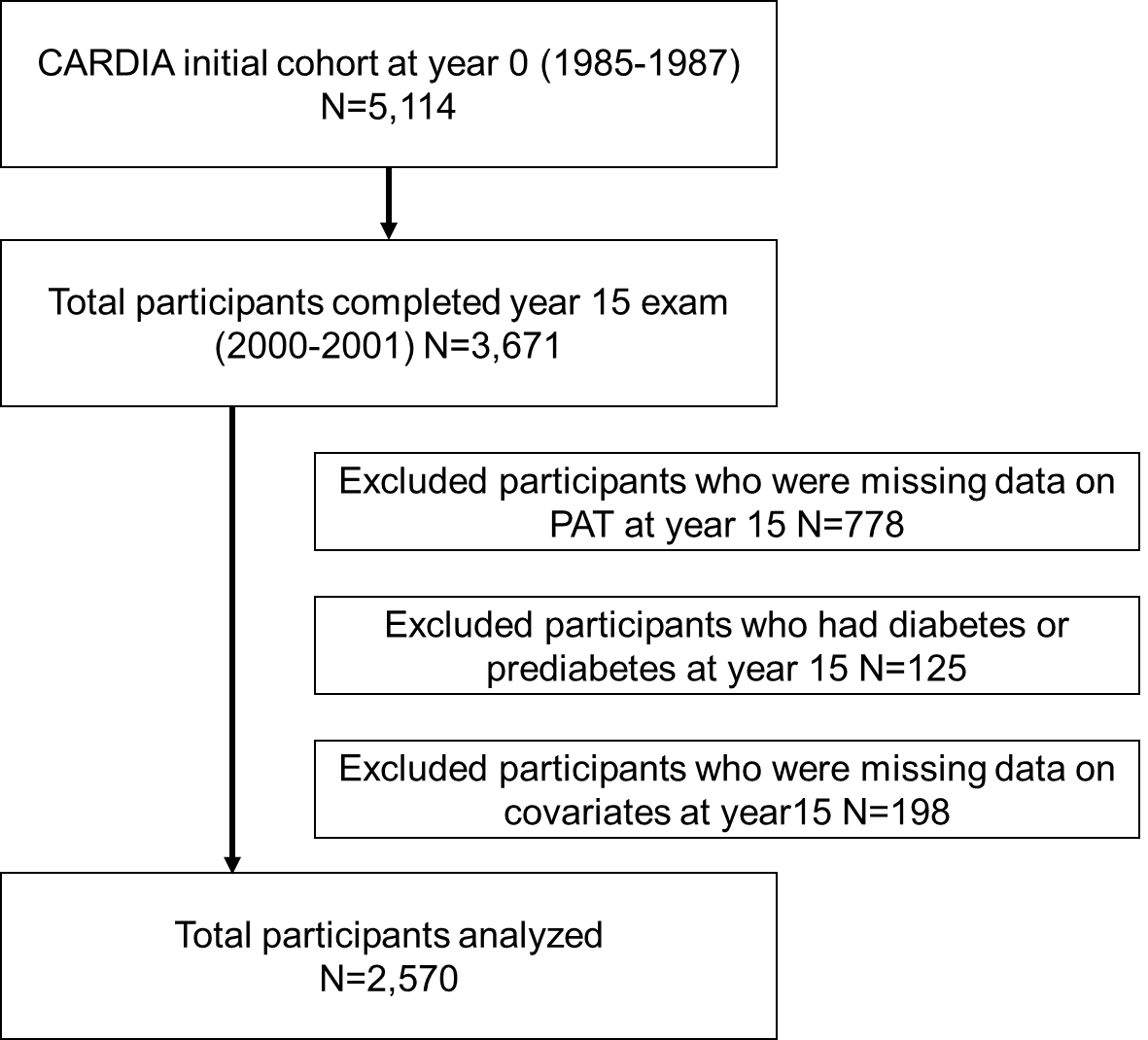 Supplementa1. Adjusted hazard ratio (95% CI) of incident diabetes/prediabetes 5, 10, and 15 years later by tertile of pericardial adipose tissue at exam year 15, stratified by waist circumference classifications at exam year 15, the CARDIA Study (2000-2016)Note: Pericardial adipose tissue (cm3) tertile, 7.0≤T1≤29.3 (n=856); 29.3<T2≤47.4 (n=857); 47.4<T3 (n=857). WC, waist circumference. Bolded values are statistically significant (P < 0.05). Models adjust for race, center, age at year 15, education and occupation status at year 30, smoking status at year 30, averages (exam years 15, 20, 25, and 30) of moderate-to-vigorous intensity physical activity, alcohol, systolic blood pressure, diastolic blood pressure, total cholesterol, high-density lipoprotein-cholesterol, diet quality score (derived from exam years 0, 7, and/or 20), antihypertensive and lipids lowering medication use at year 15, and family history of diabetes at year 25. MenMenMenMenMenWC classificationDiabetes 5 - 15 years laterDiabetes 5 - 15 years laterDiabetes 5 - 15 years laterDiabetes 5 - 15 years laterWC classificationT1T2T3PtrendWC < 102 cm1 (ref.)1.03 (0.47, 2.27)1.66 (0.74, 3.69)0.289102 cm ≤ WC1 (ref.)0.65 (0.32, 1.58)1.21 (0.59, 2.64)0.033WC classificationPrediabetes 5 - 15 years laterPrediabetes 5 - 15 years laterPrediabetes 5 - 15 years laterPrediabetes 5 - 15 years laterWC classificationT1T2T3PtrendWC < 102 cm1 (ref.)0.96 (0.66, 1.41)0.99 (0.67, 1.47)0.968102 cm ≤ WC1 (ref.)1.31 (0.16, 10.66)0.56 (0.07, 4.61)0.070WomenWomenWomenWomenWomenWC classificationDiabetes 5 - 15 years laterDiabetes 5 - 15 years laterDiabetes 5 - 15 years laterDiabetes 5 - 15 years laterWC classificationT1T2T3PtrendWC < 88 cm1 (ref.)1.24 (0.67, 2.30)1.96 (0.73, 5.30)0.39788 cm ≤ WC1 (ref.)0.76 (0.36, 1.60)1.41 (0.70, 2.83)0.334WC classificationPrediabetes 5 - 15 years laterPrediabetes 5 - 15 years laterPrediabetes 5 - 15 years laterPrediabetes 5 - 15 years laterWC classificationT1T2T3PtrendWC < 88 cm1 (ref.)1.30 (0.92, 1.82)1.10 (0.60, 2.02)0.32288 cm ≤ WC1 (ref.)1.08 (0.55, 2.12)1.34 (0.70, 2.56)0.379